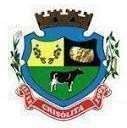 FORMULÁRIO PARA RECURSOATENÇÃO: ESTE FORMULÁRIO ESTARÁ DISPONÍVEL ELETRONICAMENTEComissão Supervisora do Concurso Público da Prefeitura Municipal de Crisólita/MG - CP – Edital nº 001/2019Marque abaixo o tipo de recurso:Prazo de recurso – nome não consta na lista (enviar cópia do boleto quitado) - IMPRORROGÁVELLocal e data: —————————————————— ——/——/——Assinatura:Nome completo – Candidato:Nº de Inscrição:CPF:Cargo:	Data de nascimento: